Nowości zakupione w październiku 2018 roku w Gminnej Bibliotece Publicznej w Górze Kalwarii
Książki dla dzieci i młodzieżyNowości zakupione w październiku 2018 roku w Gminnej Bibliotece Publicznej w Górze Kalwarii
Książki dla dzieci i młodzieżyNowości zakupione w październiku 2018 roku w Gminnej Bibliotece Publicznej w Górze Kalwarii
Książki dla dzieci i młodzieżyNowości zakupione w październiku 2018 roku w Gminnej Bibliotece Publicznej w Górze Kalwarii
Książki dla dzieci i młodzieżyNowości zakupione w październiku 2018 roku w Gminnej Bibliotece Publicznej w Górze Kalwarii
Książki dla dzieci i młodzieżylp.okładkaNr inwentarzowyAutorRok wydanialp.okładkaNr inwentarzowyTytułWydawca1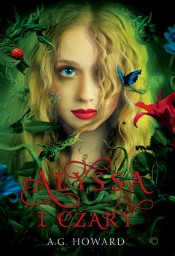 57358Howard, A. G.2018.157358Alyssa i czary /Uroboros - Grupa Wydawnicza Foksal,2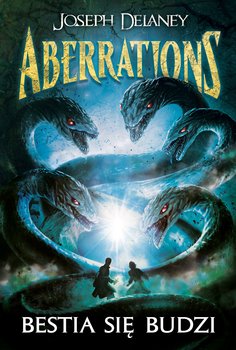 57359Delaney, Joseph2018.257359Bestia się budzi /Wydawnictwo Jaguar,3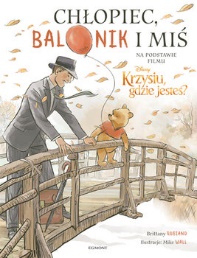 57365Rubiano, Brittany2018.357365Chłopiec, balonik i Miś /Egmont Polska,4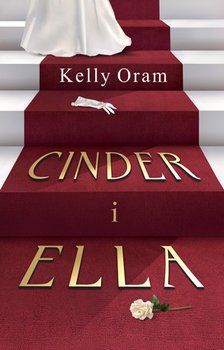 57366Oram, Kellycop. 2018.457366Cinder i Ella :Wydawnictwo Dolnośląskie - Publicat,5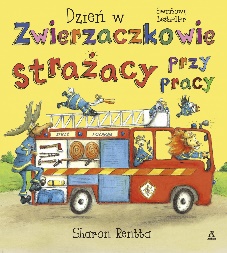 57373Rentta, Sharon2018.557373Strażacy przy pracy /Wydawnictwo Amber,6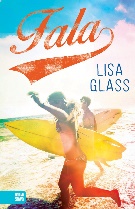 57375Glass, LisaFala /copyright 2018.657375Wydawnictwo Zielona Sowa,7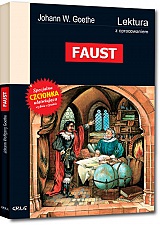 57376Goethe, Johann Wolfgang vonFaust.copyright 2016.757376Goethe, Johann Wolfgang vonFaust.Wydawnictwo Greg,857377Goethe, Johann Wolfgang voncopyright 2016.857377Faust.Wydawnictwo Greg,957378Goethe, Johann Wolfgang voncopyright 2016.957378Faust.Wydawnictwo Greg,10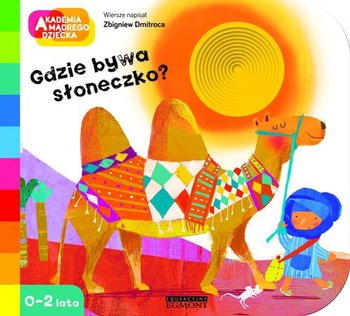 57380Dmitroca, Zbigniewcop. 2016.1057380Gdzie bywa słoneczko? /Egmont Polska,11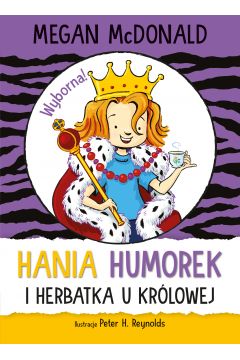 57383McDonald, Megan2018.1157383Hania Humorek i herbatka u królowej /Wydawnictwo Egmont Polska,12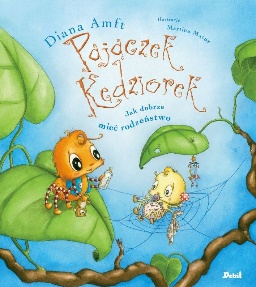 57386Amft, Diana2018.1257386Pajączek Kędziorek :Wydawnictwo DEBIT,13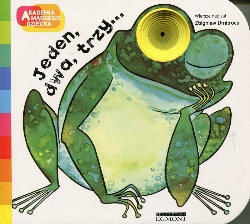 57387Dmitroca, Zbigniewcop. 2016.1357387Jeden, dwa, trzy... /Wydawnictwo Egmont Polska,14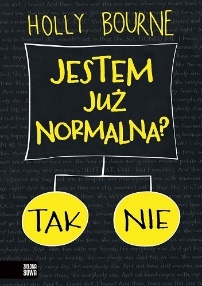 57388Bourne, Hollycopyright 2018.1457388Jestem już normalna? /Wydawnictwo Zielona Sowa,15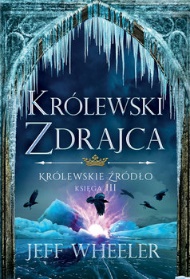 57389Wheeler, Jeff2018.1557389Królewski zdrajca /Wydawnictwo Jaguar,16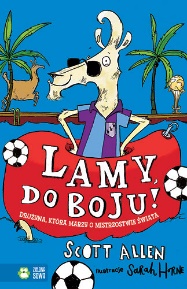 57391Scott, Allencopyright 2018.1657391Lamy, do boju! :Wydawnictwo Zielona Sowa,17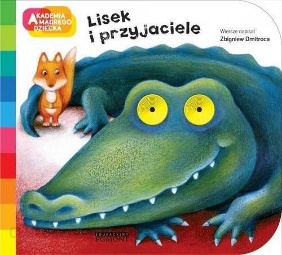 57393Dmitroca, Zbigniewcopyright 2017.1757393Lisek i przyjaciele /Wydawnictwo Egmont Polska,18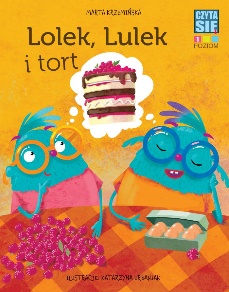 57394Krzemińska, Marta[2018].1857394Lolek, Lulek i tort /Wilga - Grupa Wydawnicza Foksal,19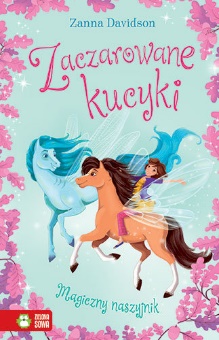 57395Davidson, Zannacopyright 2018.1957395Magiczny naszyjnik /Wydawnictwo Zielona Sowa,20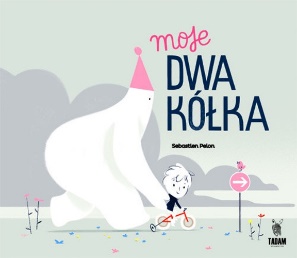 57401Pelon, Sébastiencopyright 2017.2057401Moje dwa kółka /.Tadam,21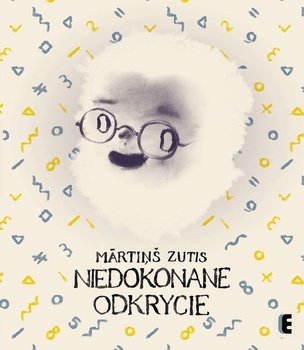 57404Zutis, Mārtiņš2018.2157404Niedokonane odkrycie /Agencja Edytorska Ezop,22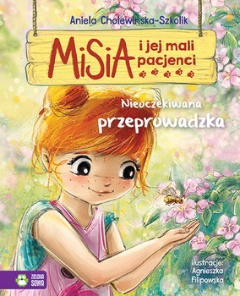 57405Cholewińska-Szkolik, Anielacopyright 2018.2257405Nieoczekiwana przeprowadzka /Wydawnictwo Zielona Sowa,23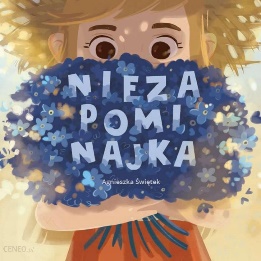 57406Świętek, Agnieszka2018.2357406Niezapominajka /Widnokrąg,24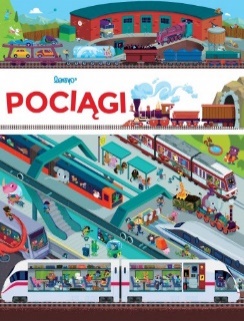 57412Lomp, Stephancopyright © 2018.2457412Pociągi /Wydawnictwo Babaryba,25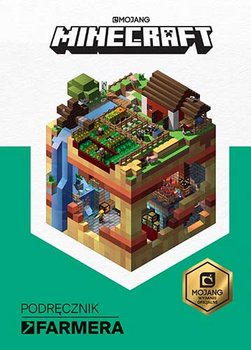 57413Wiltshire, AlexEgmont Polska2557413Minecraft :Wydawnictwo Babaryba,26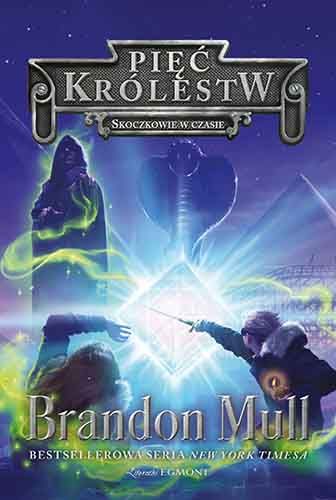 57421Mull, Brandon2018.Egmont Polska,2657421Skoczkowie w czasie /Wydawnictwo Babaryba,27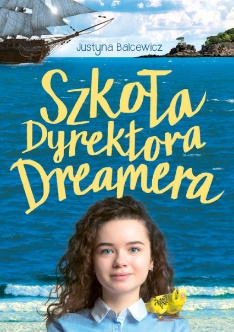 57425Balcewicz, Justyna2018.Wydawnictwo Skrzat,2757425Szkoła Dyrektora Dreamera /Wydawnictwo Babaryba,28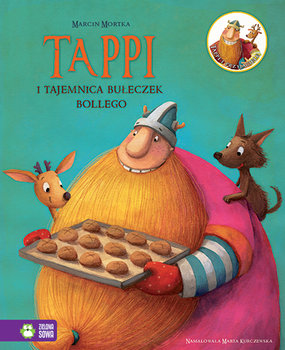 57427Mortka, Marcincopyright 2018.Wydawnictwo Zielona Sowa,2857427Tappi i tajemnica bułeczek Bollego /copyright 2018.Wydawnictwo Zielona Sowa,29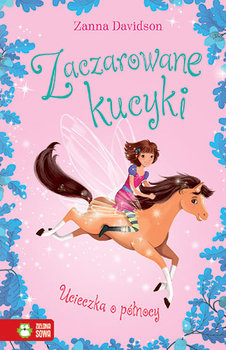 57432Davidson, Zannacopyright 2018.2957432Ucieczka o północy /Wydawnictwo Zielona Sowa,30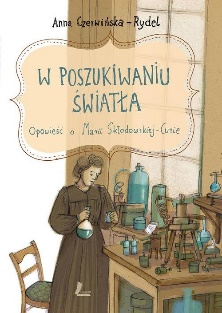 57435Czerwińska-Rydel, Anna2017.3057435W poszukiwaniu światła :Wydawnictwo Literatura,31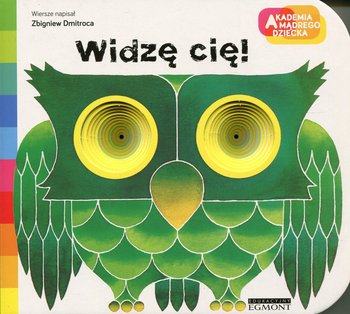 57437Dmitroca, Zbigniewcopyright 2018.3157437Widzę cię! /Egmont Polska,32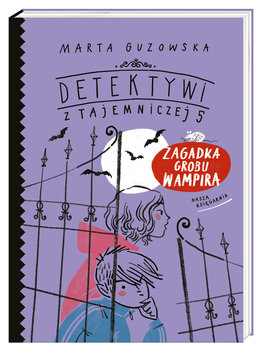 57444Guzowska, Marta2018.3257444Zagadka grobu wampira /Wydawnictwo Nasza Księgarnia,33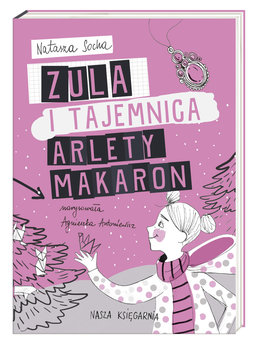 57450Socha, Natasza2018.3357450Zula i tajemnica Arlety Makaron /Wydawnictwo "Nasza Księgarnia",34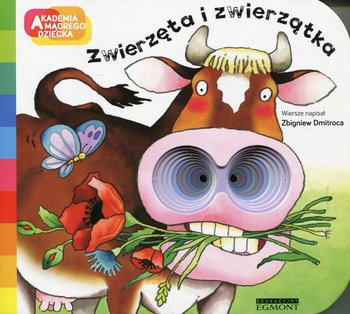 57451Dmitroca, Zbigniewcop. 2015.3457451Zwierzęta i zwierzątka /Egmont Polska,35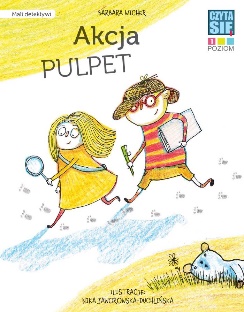 57452Wicher, Barbara[2018].3557452Akcja Pulpet /Wilga - Grupa Wydawnicza Foksal,36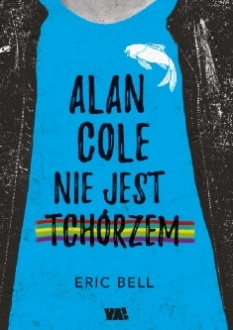 57453Bell, Ericcopyright 2018.3657453Alan Cole nie jest tchórzem /Ya! - Grupa Wydawnicza Foksal,37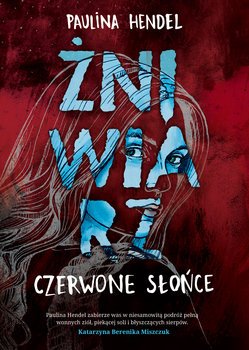 57460Hendel, Paulinacopyright 2017.3757460Żniwiarz :Czwarta Strona - Grupa Wydawnictwa Poznańskiego,38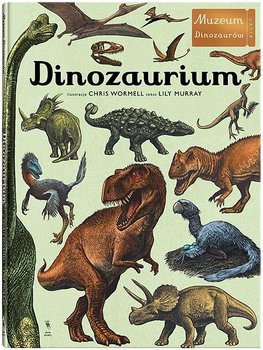 57462Murray, Lily2018.3857462Dinozaurium :Dwie Siostry,39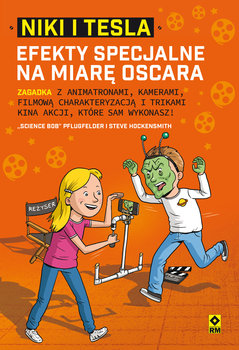 57465Pflugfelder, Bobcopyright 2018.3957465Efekty specjalne na miarę Oskara/Wydawnictwo RM,40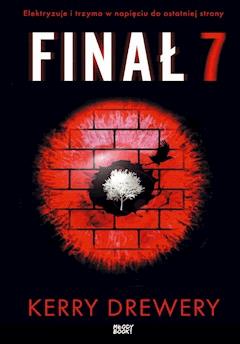 57466Kerry Drewery.2018.4057466Finał 7 /Młody Book - Sonia Draga,41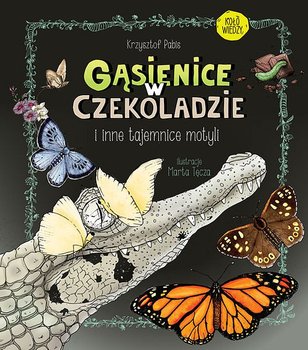 57467Pabis, Krzysztof2018.4157467Gąsienice w czekoladzie i inne tajemnice motyli /Multico Oficyna Wydawnicza,42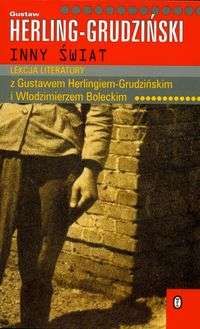 57469Herling-Grudziński, Gustaw2018.4257469Inny świat :Wydawnictwo Literackie,4357470Herling-Grudziński, Gustaw2018.4357470Inny świat :Wydawnictwo Literackie,4457471Herling-Grudziński, Gustaw2018.4457471Inny świat :Wydawnictwo Literackie,4557472Herling-Grudziński, Gustaw2018.4557472Inny świat :Wydawnictwo Literackie,4657473Herling-Grudziński, Gustaw2018.4657473Inny świat :Wydawnictwo Literackie,47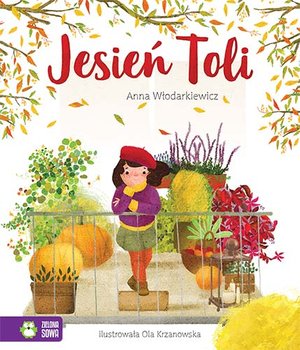 57476Włodarkiewicz, Anna2018.4757476Jesień Toli.Zielona Sowa,48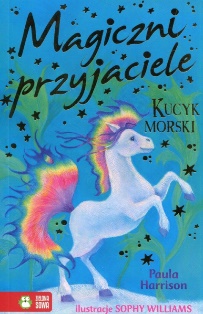 57481Harrison, Paula2018.4857481Kucyk morski /Zielona Sowa,49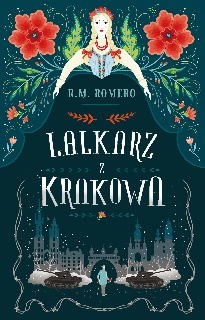 57482Romero, R.M.2018.4957482Lalkarz z Krakowa /Wydawnictwo Galeria Książki,50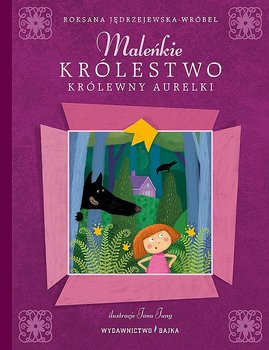 57486Jędrzejewska-Wróbel, Roksana2018.5057486Maleńkie królestwo królewny Aurelki /Wydawnictwo Bajka,51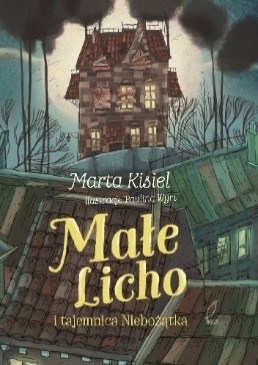 57487Kisiel, Marta2018.5157487Małe Licho i tajemnica Niebożątka /Wilga;52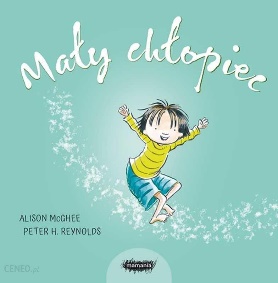 57489McGhee, Alisoncop. 2018.5257489Mały chłopiec /Mamania - Grupa Wydawnicza Relacja,53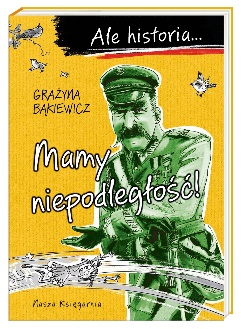 57490Bąkiewicz, Grażyna2018.5357490Mamy niepodległość! /Wydawnictwo "Nasza Księgarnia",54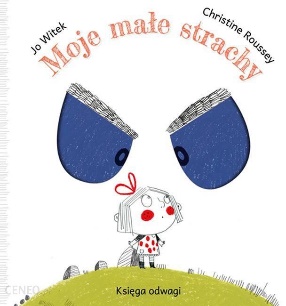 57494Witek, Jo2018.5457494Moje małe strachy :Mamania - Grupa Wydawnicza Relacja,55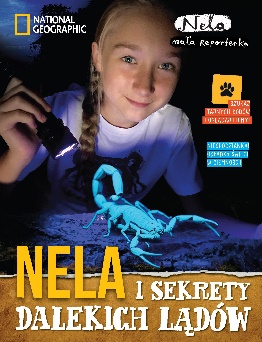 57495Nelacopyright 2018.5557495Nela i sekrety dalekich lądów /Burda NG Polska,56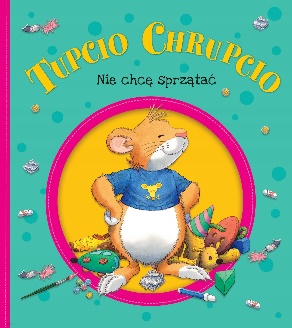 57496Casalis, Anna2018.5657496Nie chcę sprzątać! /Wilga - Grupa Wydawnicza Foksal,57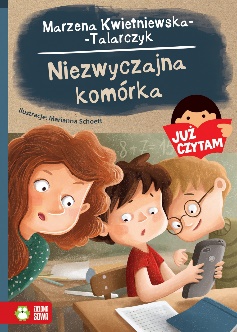 57500Kwietniewska-Talarczyk, Marzenacopyright 2018.5757500Niezwyczajna komórka /Wydawnictwo Zielona Sowa,58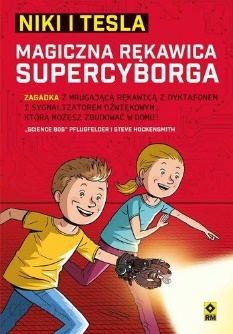 57501Pflugfelder, Bobcopyright 2018.5857501Magiczna rękawica supercyborga /Wydawnictwo RM,59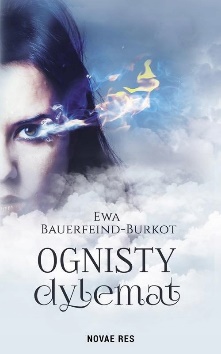 57503Bauerfeind-Burkot, Ewacop. 2018.5957503Ognisty dylemat /Novae Res,60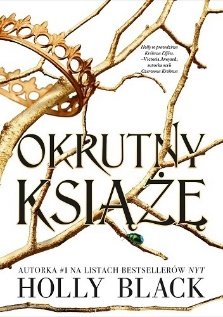 57504Black, Holly2018.6057504Okrutny książę /Jaguar,61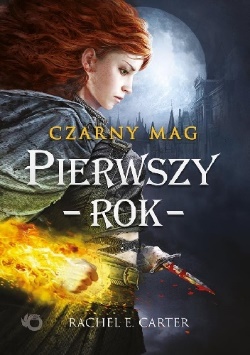 57510Carter, Rachel E.2018.6157510Pierwszy rok /Uroboros -Grupa Wydawnicza Foksal,62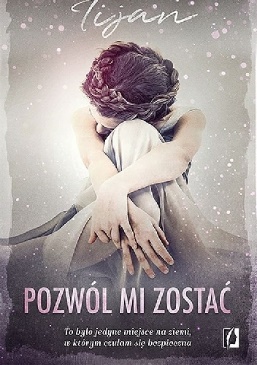 57515Tijan2018.6257515Pozwól mi zostać /Wydawnictwo Kobiece,63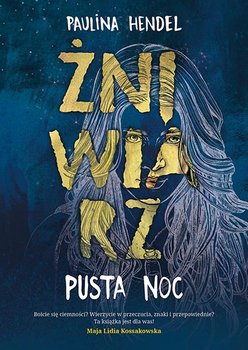 57519Hendel, Paulinacopyright 2017.6357519Pusta noc /Czwarta Strona - Grupa Wydawnictwa Poznańskiego,64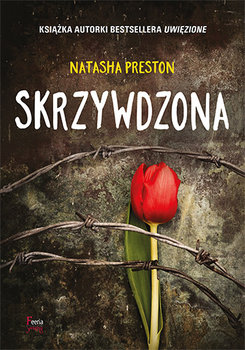 57524Preston, Natasha2018.6457524Skrzywdzona /Wydawnictwo JK,65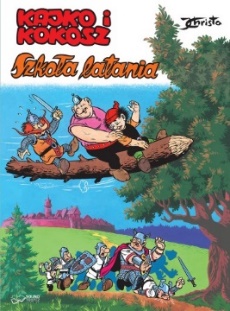 57526Christa, Januszcopyright 2017.6557526Szkoła latania /Egmont Polska,66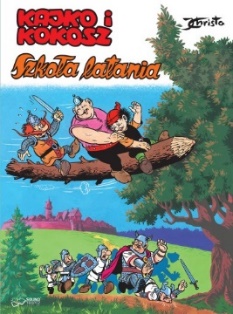 57527Christa, Januszcopyright 2017.6657527Szkoła latania /Egmont Polska,67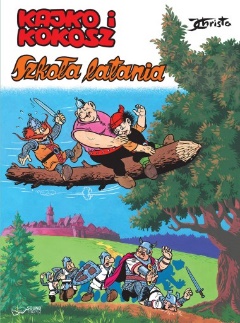 57528Christa, Januszcopyright 2017.6757528Szkoła latania /Egmont Polska,68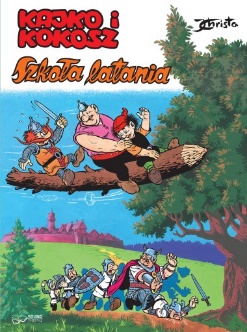 57529Christa, Januszcopyright 2017.6857529Szkoła latania /Egmont Polska,69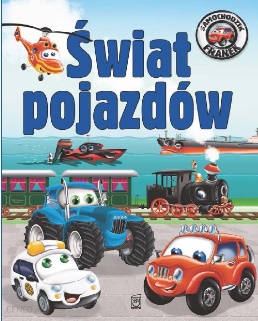 57533Wójcik, Elżbietacopyright 2018.6957533Świat Pojazdów /Wydawnictwo SBM,70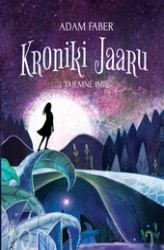 57534Faber, Johann Adamcopyright 2018.7057534Tajemne imię /Czwarta Strona - Grupa Wydawnictwa Poznańskiego,71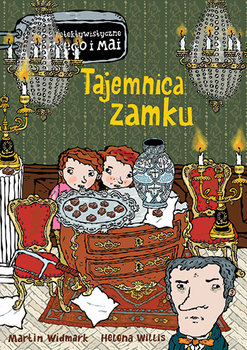 57535Widmark, Martin2018.7157535Tajemnica zamku /Wydawnictwo Zakamarki,72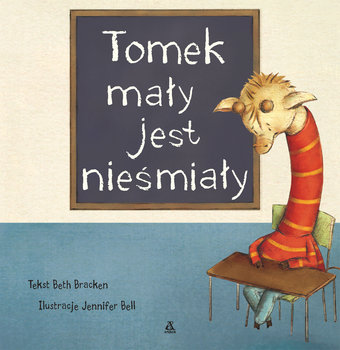 57536Bracken, Beth.2018.7257536Tomek mały jest nieśmiały /Wydawnictwo Amber,73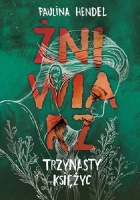 57538Hendel, Paulinacopyright 2018.7357538Trzynasty księżyc /Czwarta Strona - Grupa Wydawnictwa Poznańskiego,74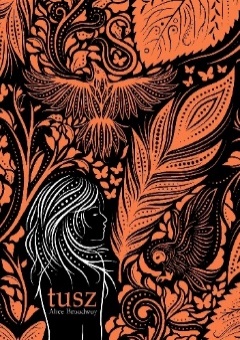 57539Broadway, Alicecopyright 2018.7457539Tusz /We Need Ya - Grupa Wydawnictwa Poznańskiego,75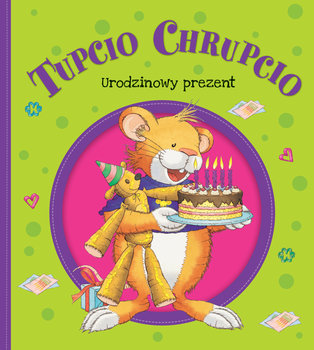 57542Casalis, Anna2018.7557542Urodzinowy prezent /Wilga - Grupa Wydawnicza Foksal,76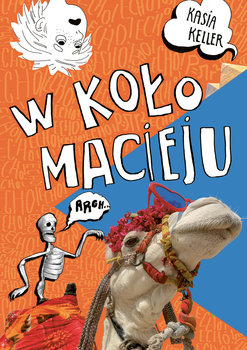 57544Keller, Katarzyna2018.7657544W koło Macieju /Księgarnia Wydawnictwo Skrzat Stanisław Porębski,77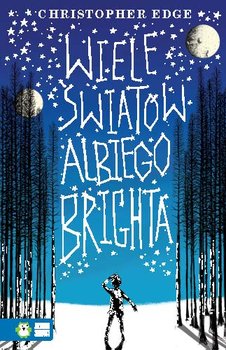 57546Edge, Christopher.copyright 2017.7757546Wiele światów Albiego Brighta /Wydawnictwo Zielona Sowa,78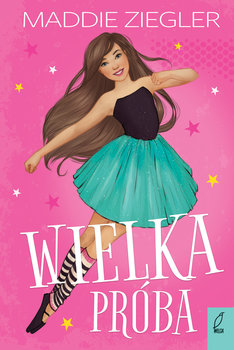 57547Ziegler, Madison Nicole2017.7857547Wielka próba /Wydawnictwo Wilga ;79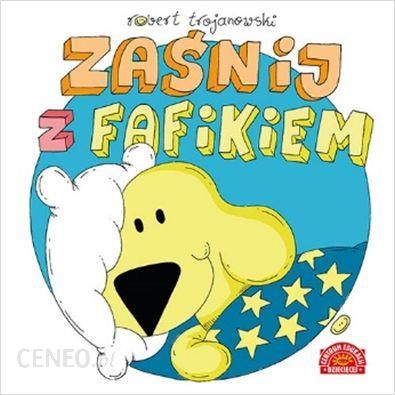 57554Trojanowski, Robertcopyright 2018.7957554Zaśnij z Fafikiem /Publicat,80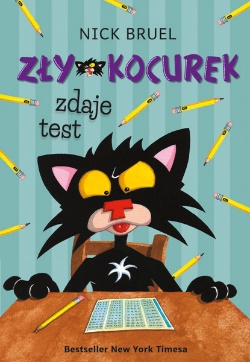 57558Bruel, Nick2018.8057558Zły Kocurek zdaje test /Mamania - Grupa Wydawnicza Relacja,81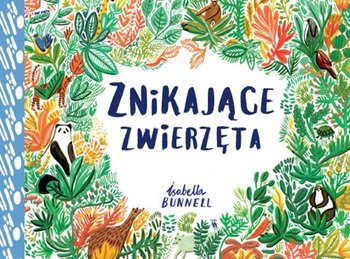 57559Bunnell, Isabella.2017.8157559Znikające zwierzęta /Wydawnictwo Dwie Siostry,82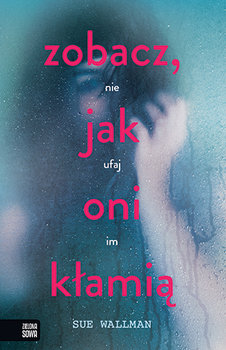 57560Wallman, Suecopyright 2018.8257560Zobacz jak oni kłamią /Wydawnictwo Zielona Sowa,83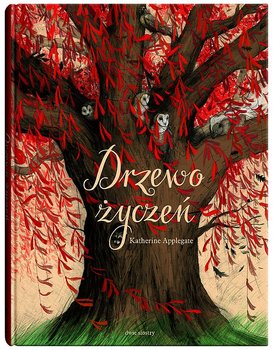 57578Applegate, Katherinecopyright 2018.8357578Drzewo życzeń /Dwie Siostry,84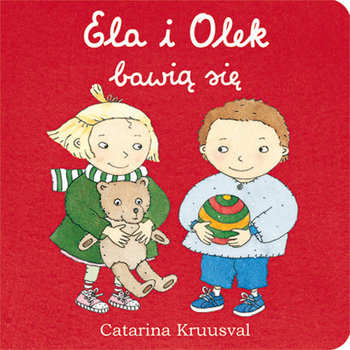 57582Kruusval, Catarinacop. 2014.8457582Ela i Olek bawią się /Wydawnictwo Zakamarki,85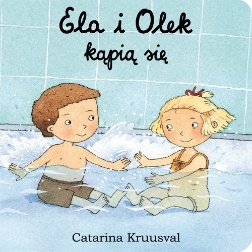 57583Kruusval, Catarina2014.8557583Ela i Olek kąpią się /Zakamarki,86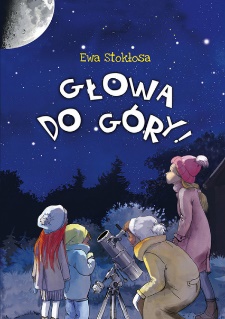 57586Stokłosa, Ewa2018.8657586Głowa do góry! /Wydawnictwo Bis,87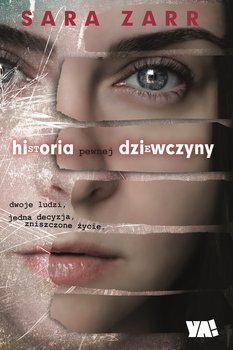 57588Zarr, Sara.2018.8757588Historia pewnej dziewczyny /YA! - Grupa Wydawnicza Foksal,88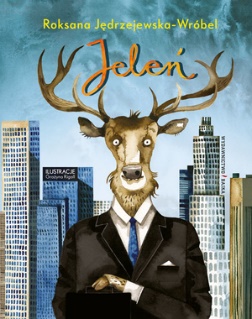 57592Jędrzejewska-Wróbel, Roksana2018.8857592Jeleń /Wydawnictwo Bajka,89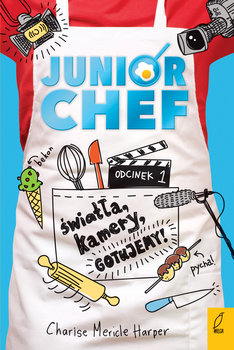 57594Harper, Charise Mericle.copyright 2017.8957594Światła, kamery, GOTUJEMY! /Grupa Wydawnicza Foksal sp. z o.o.,90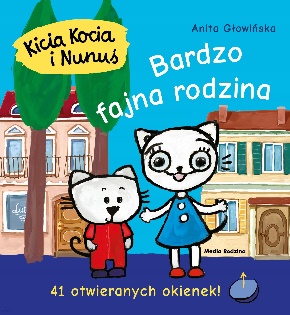 57596Głowińska, Anitacopyright 2018.9057596Bardzo fajna rodzina /Media Rodzina,91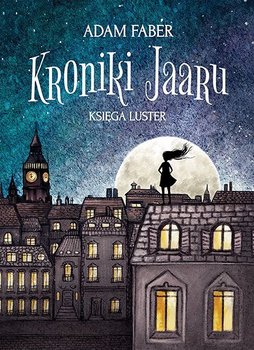 57600Faber, Adam.copyright 2017.9157600Księga luster /Czwarta Strona - Grupa Wydawnictwa Poznańskiego,92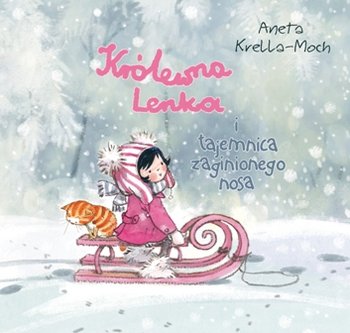 57601Krella-Moch, Aneta2018.9257601Królewna Lenka i tajemnica zaginionego nosa /Księgarnia Wydawnictwo Skrzat Stanisław Porębski,93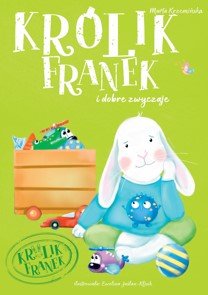 57602Krzemińska, Marta[2018].9357602Królik Franek i dobre zwyczaje /Wilga - Grupa Wydawnicza Foksal,94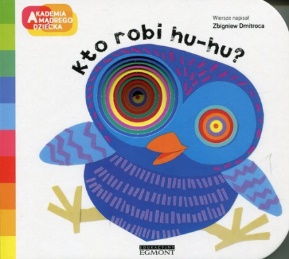 57604Dmitroca, Zbigniewcopyright 2016.9457604Kto robi hu-hu? /Egmont Polska,95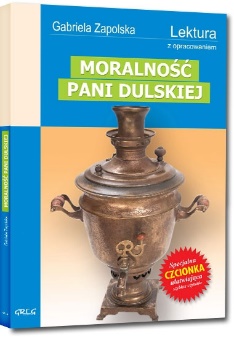 57612Zapolska, Gabrielacopyright 2018.9557612Moralność pani Dulskiej /Greg,9657613Zapolska, Gabrielacopyright 2018.9657613Moralność pani Dulskiej /Greg,97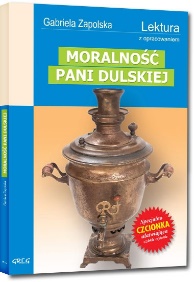 57614Zapolska, Gabrielacopyright 2018.9757614Moralność pani Dulskiej /Greg,98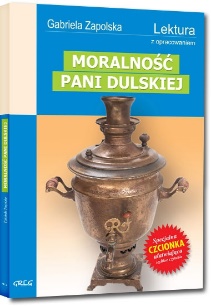 57615Zapolska, Gabrielacopyright 2018.9857615Moralność pani Dulskiej /Greg,99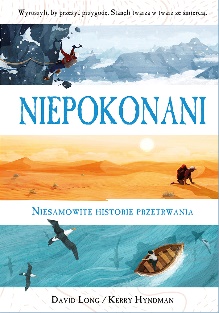 57624Long, David2018.9957624Niepokonani :Wydawnictwo Literackie,100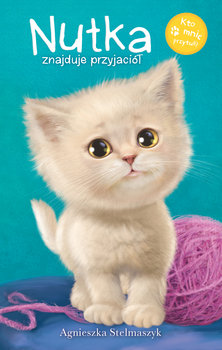 57625Stelmaszyk, Agnieszka[2018].10057625Nutka znajduje przyjaciół /Wilga - Grupa Wydawnicza Foksal,101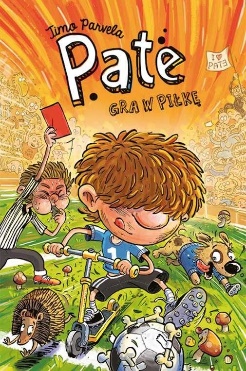 57632Parvela, Timocopyright 2018.10157632Pate gra w piłkę /Wydawnictwo Widnokrąg,102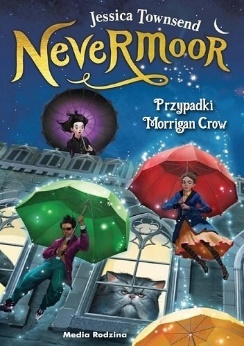 57640Townsend, Jessicacopyright 2018.10257640Przypadki Morrigan Crow /Media Rodzina,107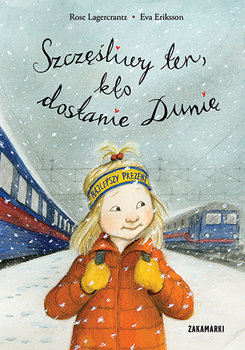 57647Lagercrantz, Rose2018.10757647Szczęśliwy ten, kto dostanie Dunię /Wydawnictwo Zakamarki,108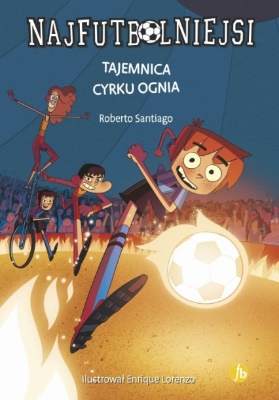 57650Santiago, Roberto2017.10857650Tajemnica cyrku ognia /Finebooks - Grupa Wydawnicza Adamantan,109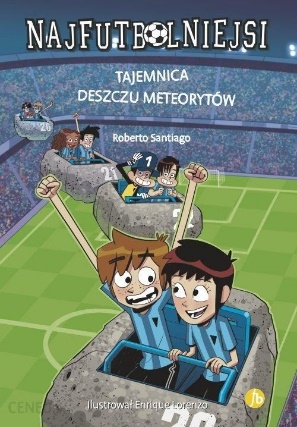 57651Santiago, Roberto2018.10957651Tajemnica deszczu meteorytów /Finebooks - Grupa Wydawnicza Adamantan,110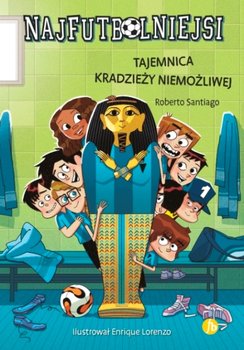 57652Santiago, Roberto2016.11057652Tajemnica kradzieży niemożliwej /Finebooks - Grupa Wydawnicza Adamantan,111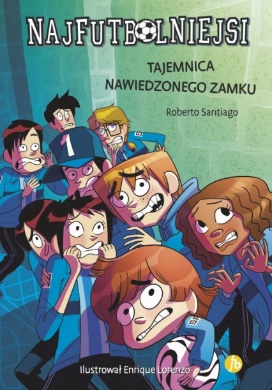 57653Santiago, Roberto2016.11157653Tajemnica nawiedzonego zamku /Finebooks - Grupa Wydawnicza Adamantan,112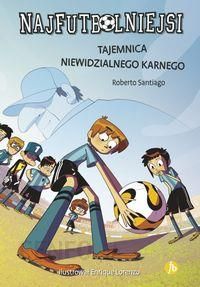 57654Santiago, Roberto2017.11257654Tajemnica niewidzialnego karnego /Finebooks - Grupa Wydawnicza Adamantan,113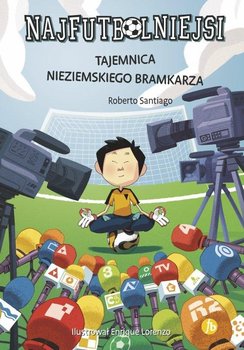 57655Santiago, Roberto2016.11357655Tajemnica nieziemskiego bramkarza /Finebooks - Grupa Wydawnicza Adamantan,114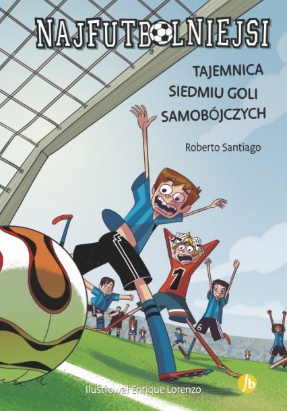 57656Santiago, Roberto2018.11457656Tajemnica siedmiu goli samobójczych /Grupa Wydawnicza Adamantan,115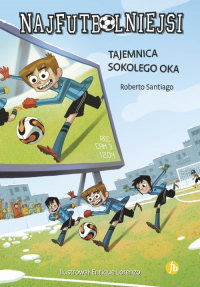 57657Santiago, Roberto2017.11557657Tajemnica sokolego oka /Finebooks - Grupa Wydawnicza Adamantan,116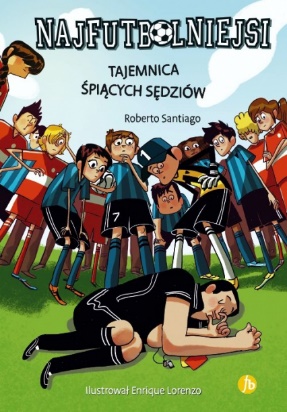 57658Santiago, Roberto2016.11657658Tajemnica śpiących sędziów /Finebooks - Grupa Wydawnicza Adamantan,117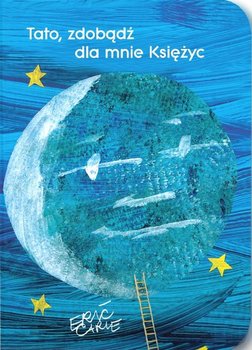 57659Carle, Ericcop. 2018.11757659Tato, zdobądź dla mnie Księżyc /Tatarak,118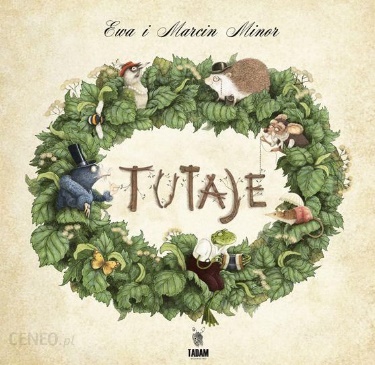 57662Minor, Ewa2018.11857662Tutaje /Wydawnictwo Tadam,119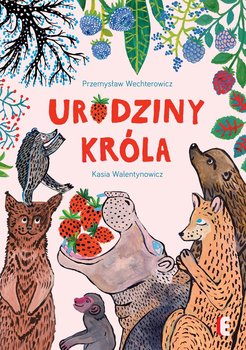 57664Wechterowicz, Przemysław2018.11957664Urodziny króla /Wydawnictwo Ezop,120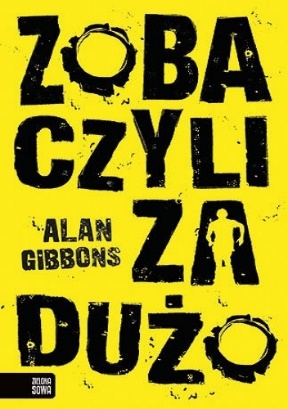 57677Gibbons, Alan2018.12057677Zobaczyli za dużo /Wydawnictwo Zielona Sowa,